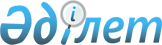 "Ертіс су қоймалары құламасының су ресурстарын пайдалану жөніндегі тұрақты жұмыс істейтін ведомствоаралық комиссия құру туралы" Қазақстан Республикасы Үкіметінің 2001 жылғы 23 сәуірдегі № 540 қаулысына өзгеріс енгізу туралы
					
			Күшін жойған
			
			
		
					Қазақстан Республикасы Үкіметінің 2012 жылғы 7 тамыздағы № 1031 Қаулысы. Күші жойылды - Қазақстан Республикасы Yкiметiнiң 2016 жылғы 29 қыркүйектегі № 546 қаулысымен
      Ескерту. Күші жойылды – ҚР Yкiметiнiң 29.09.2016 № 546 қаулысымен.
      Қазақстан Республикасының Үкіметі ҚАУЛЫ ЕТЕДІ:
      1. "Ертіс су қоймалары құламасының су ресурстарын пайдалану жөніндегі тұрақты жұмыс істейтін ведомствоаралық комиссия құру туралы Қазақстан Республикасы Үкіметінің қаулысы 2001 жылғы 23 сәуірдегі № 540 қаулысына (Қазақстан Республикасының ПҮАЖ-ы, 2001 ж., № 14, 189-құжат) мынадай өзгеріс енгізілсін:
      көрсетілген қаулыға қосымша осы қаулыға қосымшаға сәйкес жаңа редакцияда жазылсын.
      2. Осы қаулы қол қойылған күнінен бастап қолданысқа енгізіледі. Ертіс су қоймалары құламасының су ресурстарын пайдалану
жөніндегі тұрақты жұмыс істейтін ведомствоаралық комиссияның
құрамы
      Ахметов - Қазақстан Республикасы Премьер-
      Серік Нығметұлы Министрінің бірінші орынбасары, төраға
      Толыбаев - Қазақстан Республикасының Ауыл
      Марат Еркінұлы шаруашылығы вице-министрі, төрағаның
       орынбасары
      Жақсалиев - Қазақстан Республикасының Индустрия және
      Бақытжан Мұхамбетқалиұлы жаңа технологиялар вице-министрі,
       төрағаның орынбасары
      Жәкенов - Қазақстан Республикасы Ауыл шаруашылығы
      Мұхтар Сейфоллаұлы министрлігінің Су ресурстары комитеті су
       ресурстарын пайдалану және қорғау
       басқармасының бастығы, хатшы
      Мұхамбетов - Қазақстан Республикасының Қоршаған
      Мирлан Бегежанұлы ортаны қорғау вице-министрі
      Смайылов - Қазақстан Республикасының Төтенше
      Жанболат Амангелдіұлы жағдайлар вице-министрі
      Әбсаттаров - Қазақстан Республикасының Көлік
      Қайрат Бектайұлы және коммуникация вице-министрі
      Әбішев - Қазақстан Республикасының Ауыл
      Ислам Әлмаханұлы шаруашылығы министрлігі Су ресурстары
       комитетінің төрағасы
      Әшімбетов - Павлодар облысы әкімінің орынбасары
      Нұржан Кемерұлы
      Кошелев - Шығыс Қазақстан облысы әкімінің 
      Владимир Леонидович орынбасары
      Тілеубаев - Қазақстан Республикасының Ауыл
      Дәурен Әділханұлы шаруашылығы министрлігі Су ресурстары
       комитеті Ертіс бассейндік инспекциясының
       бастығы
      Нәбиев - Павлодар облысы табиғи ресурстар және
      Нұрлан Абзалұлы табиғатты пайдалануды реттеу
       басқармасының бастығы
      Чернецкий - Шығыс Қазақстан облысы табиғи ресурстар 
      Виталий Евгеньевич және табиғатты пайдалануды реттеу
       басқармасының бастығы
      Қанатпаев - Қазақстан Республикасының Ауыл
      Мәулен Серікұлы шаруашылығы министрлігінің Балық
       шаруашылығы комитеті Зайсан-Ертіс
       облысаралық балық шаруашылығының
       бассейндік инспекциясының бастығы
      Қожамжаров - "Қазақстан Республикасының Қоршаған
      Нұрлан Темірханұлы ортаны қорғау министрлігі Экологиялық
       реттеу және бақылау комитетінің Ертіс
       экология департаменті" мемлекеттік
       мекемесінің бастығы
      Каширин - Шығыс Қазақстан облысы жұмылдыру
      Александр Васильевич дайындығы, азаматтық қорғаныс, авариялар
       мен дүлей апаттардың алдын алуды және
       жоюды ұйымдастыру басқармасының бастығы
      Меңдіғарин - Қазақстан Республикасы Қоршаған ортаны
      Айбек Тәжіғалиұлы қорғау министрлігінің "Қазгидромет"
       шаруашылық жүргізу құқығындағы
       республикалық мемлекеттік кәсіпорнының
       бас директорының міндетін атқарушы
      Головков - Қазақстан Республикасы Көлік және
      Анатолий Васильевич коммуникация министрлігі Шығыс Қазақстан
       су жолдары республикалық мемлекеттік
       қазыналық кәсіпорнының директоры
      Уражанов - "КЕGОС" акционерлік қоғамының "Шығыс
      Қайрат Манапұлы өңіраралық электр желілері" филиалының
       директоры (келісім бойынша)
      Курий - "АЕS Өскемен гидроэлектрстанциясы"
      Юлия Анатольевна жауапкершілігі шектеулі серіктестігінің
       және "АЕS Шүлбі гидроэлектрстанциясы"
       жауапкершілігі шектеулі серіктестігінің
       атқарушы директоры (келісім бойынша)
      Свамбаев - Болат Нұржанов атындағы "Екібастұз
      Рысқан Тишпекұлы ГРЭС-1" жауапкершілігі шектеулі
       серіктестігінің бас директоры (келісім
       бойынша)
      Рустамбаев - "Еуроазиялық энергетикалық корпорация"
      Әбдуәзім Әбдіғаниұлы акционерлік қогамының бас директоры
       (келісім бойынша)
      Әженов - "Ұлы Ертіс-Великий Иртыш" су
      Әлимәулет Абзалұлы пайдаланушылар қауымдастығының төрағасы
       (келісім бойынша)
      Белов - "Екібастұз ГРЭС-2 станциясы" акционерлік
      Владимир Александрович қоғамының басқарма төрағасы (келісім
       бойынша)
      Коблов - "Казцинк" жауапкершілігі шектеулі
      Сергей Михайлович серіктестігінің Бұқтырма
       гидроэнергетикалык кешенінің директоры
       (келісім бойынша)
      Шотанов - Қазақстан Республикасы Қоршаған ортаны
      Ермек Игембайұлы қорғау министрлігінің "Еуразия су
       орталығы" ғылыми-өндірістік бірлестігі"
       акционерлік қоғамы өндірістік бөлімінің
       бастығы (келісім бойынша)
      Ерболатов - "Ертіс" су пайдаланушылар және су
      Мәлік Оралбекұлы тұтынушылар қауымдастығының президенті
       (келісім бойынша)
					© 2012. Қазақстан Республикасы Әділет министрлігінің «Қазақстан Республикасының Заңнама және құқықтық ақпарат институты» ШЖҚ РМК
				
Қазақстан Республикасының
Премьер-Министрі
К.МәсімовҚазақстан Республикасы
Үкіметінің
2012 жылғы 7 тамыздағы
№ 1031 қаулысына
қосымшаҚазақстан Республикасы
Үкіметінің
2001 жылғы 23 сәуірдегі
№ 540 қаулысына
қосымша